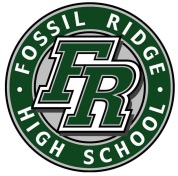 Schedule Repair Request FormName:  __________________________________  ID:______________    	Grade: _____	Date:  ____________	Step 1:  Indicate your counselor. Mr. Peterson, grade 9, A-K & select IEP	Ms. Alvarado, grade 9, L-Z & select IEP	Mrs. Vasa, grades 10-12, A-CMr. Murphy, grades 10-12, D-HoKelli McPhee, grades 10-12, Hs-MeJennifer Smela, grades 10-12, Mi-ScHolly Minor, grades 10-12, Se-ZMrs. Campbell, FRCC Career PathwaysStep 2:  Indicate your reason for a schedule repair.  Note that schedule repairs will be limited to only the criteria below.  Requests that fall under the “change of mind” category will be addressed during our Add/Drop session on August 26th during late start. Note that we may not be able to honor some requests due to seat availability or other constraints.My schedule has a mistake on it. (ex: 2 of the same class, incorrect level, class that I didn’t register forDuplicate classes (ex: 2 Chemistry classes)Class I didn’t register forIncorrect level placement (may need teacher approval if moving up a level)Other Mistake: ________________________________________I completed coursework over the summer.Class(es) completed over the summer to drop from your schedule ________________ _______________Class(es) you would like to add in your schedule in place ________________ _______________I am not meeting a graduation requirement with my current scheduleClass(es) needed to graduate ________________________ _________________________Class(es) to drop to make room (if needed) ________________________ _________________________Step 3:  Check your schedule on StudentVUE starting on Friday, August 14th.  If your schedule was not changed, you can pick this form up in your counselor’s wing office to see the explanation from your counselor.   Mr. Peterson and Ms. Alvarado are in the North Wing, Mrs. Campbell is in the College & Career Center, and all other counselors are in the West Wing.  ***********************************Office Use Only******************************************ApprovedDenied, see explanation below:_____________________________________________________________________________________Counselor signature________________________________________     Date__________________________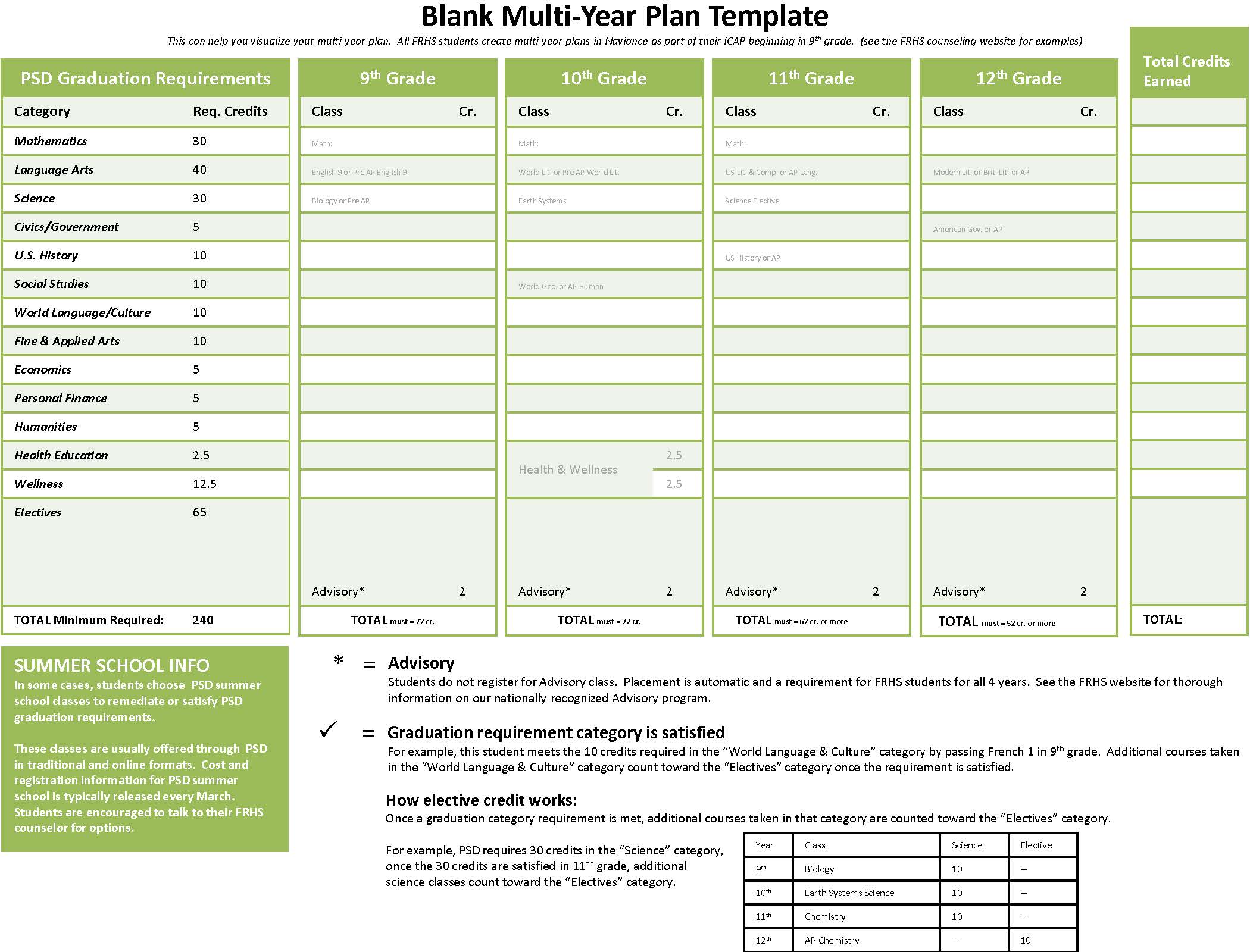 